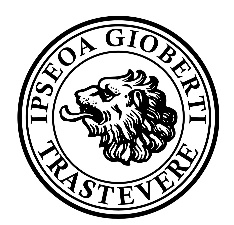 ISTITUTO PROFESSIONALE DI STATO PER L’ENOGASTRONOMIA E L’OSPITALITA’ ALBERGHIERA“VINCENZO GIOBERTI”RELAZIONE FINALE A.S.            CLASSE                 INSEGNAMENTO                                      DOCENTEEVOLUZIONE DELLA CLASSE RISPETTO ALLA SITUAZIONE DI PARTENZA:OBIETTIVI EDUCATIVI E DIDATTICI RAGGIUNTI:METODI, MEZZI E STRATEGIE UTILIZZATI:VERIFICHE:RAPPORTI CON LE FAMIGLIE:CRITICITÀ DA EVIDENZIARE: